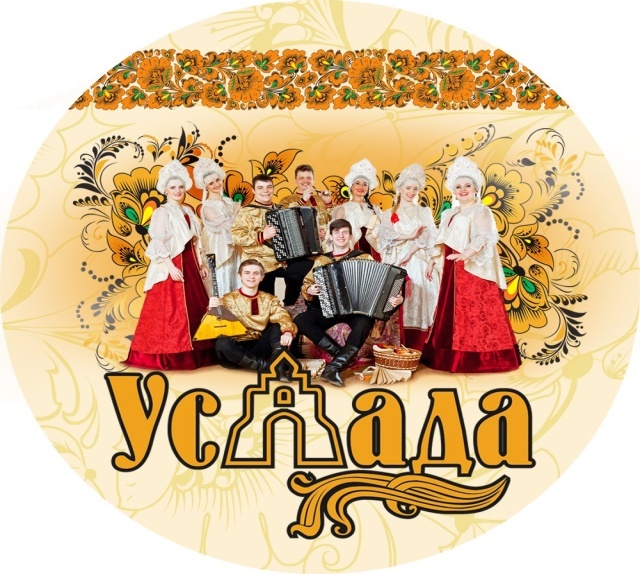 Вокально - инструментальный  АНСАМБЛЬ «УСЛАДА»    В состав ансамбля «Услада» входят профессиональные музыканты, вокалисты, хореографы.  
Дата основания 2004 год. 
   	Ансамбль имеет в наличии 18 комплектов костюмов (4 из которых зимние).  Программа коллектива большая и разноплановая: тематические концерты и интерактивы. Разнообразие русских народных инструментов: баян, балалайка, ложки, дудочки, трещотки, бубен, дрова и др. Большой опыт сценической работы и в сфере Event. "Услада" представляла Российскую Федерацию на "Дне Русского языка" в ООН в Женеве, участвовала в Официальном приеме в честь Дня России в Постпредстве РФ в Швейцарии. Четвертый год подряд, в зимние месяцы, ансамбль "Услада" выступает и делится своим творчеством со зрителями на ГУМ-Ярмарке на Красной площади в Москве по приглашению М.Куснировича (компания Bosco). По приглашению FIFA,  ансамбль участвовал в закрытии Парка футбола на Красной площади в рамках Чемпионата Мира по футболу 2018. Коллектив не раз работал с первыми лицами страны. Два раза ансамбль "Услада" организовывал культурную программу и Русские вечера на Кубке по футболу ветеранов команды "Спартак" в Турции. Участвовал в Международных фестивалях в Париже, Испании, Италии, Вильнюсе, Сочи, Туапсе. Коллектив ансамбля открыл свой Клуб творческих идей "Пряничный домик Услады". В нем занимаются искусством и музыкой дети и взрослые. Также, на базе Клуба «Услады» проводятся фольклорные и тематические мероприятия. Ежегодно иностранные туристы более 20 стран мира приезжают в гости к "Усладе", чтобы посмотреть фольклорное шоу.Ансамбль имеет детскую концертирующую студию, в которой насчитывается более 70 детей от 3-х до 17 лет. Дети не раз принимали участие в тематических программах "Услады", в том числе на Красной площади.Коллектив выгодно отличает:Красивое МНОГОГОЛОСИЕ Интеллигентная манера подачи сценического материала Умение ненавязчиво «зажечь» любую публику Роскошные сценические костюмы и очень интересная бутафория   За годы успешной работы, с творчеством коллектива познакомились не только гости Владимиро-Суздальской земли, но и зрители более 50 СТРАН МИРА.Фолк-шоу Мастер-классы : рукоделие, народные инструменты, русские народные танцыТимбилдинги и квесты  Уличные развлеченияОрганизация праздников всех масштабов «ПОД  КЛЮЧ»Концертные программы на все вкусыПраздник любого масштаба В любой точке Земного шара!!!ИП ГОРТА ВИКТОРИЯ СЕРГЕЕВНА.
Форма оплаты любая. При наличном расчете выдается кассовый чек. При безналичном - пакет документов: договор, счет, акт выполненных работ. Дополнительные презентации в отдельных файлах.С Уважением, Фольклорный ансамбль  «Услада».+7/4922/ 77 98 58  +7 (905) 0 558 557 (Артём Олегович)+7(905) 619 69 02 (Виктория Сергеевна)     uslada-artem@ya.ruuslada-folk.ru                 